Встреча с героем30-летию вывода войск из Афганистана посвящается       В рамках патриотической программы школы «Я тоже частица России» спланированы и ежегодно проводятся мероприятия, посвящённые военным страницам в истории России. В нашей школе открыт месячник военно-патриотической работы «Вернуть нельзя, забыть невозможно».4 февраля 2019 года в актовом зале школы состоялась встреча с  ветеранами Афганской войны: Неверовым Владимиром Лаврентьевичем, героем Советского Союза, афганцем, генерал-лейтенантом, и Ташпулатовым Виталием Акбаровичем, председателем общественной организации САЛАНГ ветеранов боевых действий 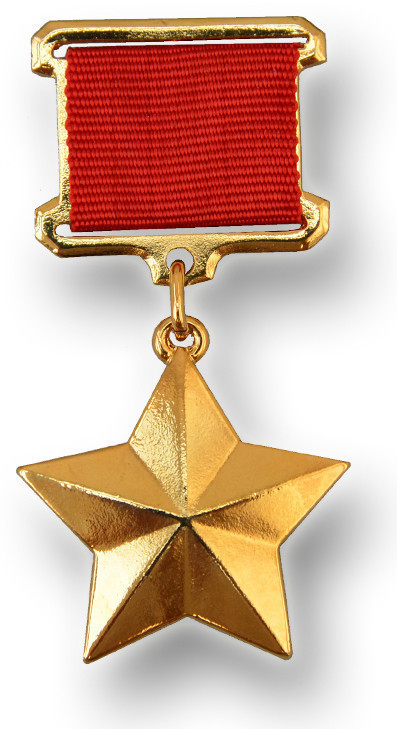 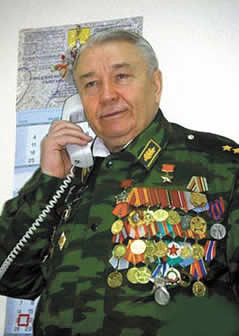    Владимир Лаврентьевич Неверов — человек в России известный и заслуженный. Он — советский и российский военный деятель, Герой Советского Союза. Живет в Москве. Часто бывает в Матвеево-Курганском районе. Купил домик в селе Латоново, где любит отдыхать душой от столичной суеты. Выбор места для отдыха неслучайно: Владимир Лаврентьевич родился в Таганроге 4 мая 1945 года, а через 5 дней мир праздновал Победу над фашисткой Германией. Словно самой судьбой было предопределено стать Героем во всех смыслах этого слова.
 Владимир Лаврентьевич Неверов родился 5 мая 1945 года в городе Таганроге Ростовской области. В 1966 году окончил Бакинское высшее общевойсковое командное училище, в 1978 году – Военную академию имени М.В. Фрунзе, в 1987 году – военную академию Генерального штаба, а в 1997 году – Академию народного хозяйства при Правительстве Российской Федерации.В.Л. Неверов проходил военную службу от курсанта да генерал-лейтенанта во многих военных округах.Участвовал в боевых действиях в Чехословакии (1968 г.), Афганистане (1982 – 1984 гг.), Армении и Азербайджане (1991 – 1993 гг.).В составе ограниченного контингента советских войск в Афганистане В.Л. Неверов проявил себя талантливым командиром и воспитателем, за что удостоен звания Героя Советского Союза.В 1994 – 2000 гг. Владимир Лаврентьевич был начальником основного факультета Академии Генерального штаба.В 2000 году Владимир Лаврентьевич Неверов министром обороны Российской Федерации награжден именным огнестрельным оружием за выполнение специальных заданий.В настоящее время В.Л. Неверов – главный инженер ФГУЗ «Центр гигиены и эпидемиологии в городе Москве».Герой Советского Союза В.Л. Неверов награжден 4 орденами, 25 медалями, 3 почетными знаками, именным оружием. Имеет 84 поощрения от министра обороны, министра здравоохранения и социального развития РФ, командующих войсками военных округов, 37 благодарностей, 21 почетную грамоту, 26 ценных подарков от непосредственных начальников.Девиз В.Л. Неверова: «Служение Отечеству и народу – смысл моей жизни».Владимир Лаврентьевич Неверов подарил в музей «Родная старина» Миллеровской школы  книгу «Биография в цифрах, фактах, фотографиях».Учителя и школьники задавали вопросы Владимиру Лаврентьевичу, слушали его рассказы с большим интересом и осознанием подвига.Своё слово героя-афганца  сказал ребятам  на встрече  Виталий Акбарович Ташпулатов. 12 декабря 1979 года он был в первом составе ввода войск в Афганистан. Было Виталию Акбаровичу в это время 19 лет! Такие люди как Неверов Владимир Лаврентьевич и Ташпулатов Виталий Акбарович  сами по себе интересны. Такие люди  - это наша гордость! Низкий им поклон!Информацию и фотоматериалы подготовила Титаренко О.А., учитель русского языка и литературы, руководитель школьного музея.